
Forma de Registro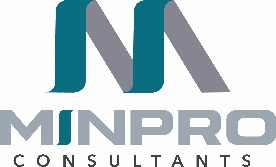 Taller de Simulación y Optimización de Circuitos de Molienda y Clasificación Utilizando el Simulador MinProSim ® 2.1 (Online)Fechas: Durante todo el añoLugar: Campus VirtualCosto: $ 360.00 USD o $6,480.00 MXNInstructor: Dr. José Angel Delgadillo GomezInformación Personal
Información de Facturación (México)
Forma de PagoEnviar la forma de registro, a  o constancia de transferencia al correo: servicio@minproconsultants.com. Los datos de pago se le enviarán por correoSu inscripción será procesada después de haber llenado esta forma de inscripción y realizado el pago correspondiente o emitido la orden de servicio. Nombre(s):Apellidos:Email:Dirección:Ciudad:Código postal:PaísRFC:Compañía/Nombre:DirecciónCódigo PostalCiudad[     ]:Transferencia Bancaria[     ]:Pago en línea por PayPal